ANEXO 1 - ROTEIRO DE PROJETO DE INOVAÇÃO (IFSTEC)APRESENTAÇÃO DA PROPOSTA DE VALOR DO EMPREENDIMENTO INOVADOR, INTRAEMPREENDEDORISMO OU PROJETO DE EMPRESA JÚNIOR (máximo de 10 linhas)PÚBLICO-ALVO QUE IRÁ UTILIZAR O PRODUTO/SERVIÇO OFERECIDO PELO EMPREENDIMENTO INOVADOR OU PROJETO DE EMPRESA JÚNIOR (máximo de 10 linhas)INOVAÇÃO PROPOSTA PELO PROJETO (máximo de 15 linhas)RELACIONE PRODUTOS/PROJETOS/PROCESSOS/SERVIÇOS SEMELHANTES (máximo de 10 linhas)PONTOS FORTES E FRACOS DO PROJETO. AMEAÇAS E POTENCIALIDADES DA PROPOSTA EXISTE ALGUM RECURSO DISPONÍVEL PARA DESENVOLVER O PROJETO? (equipamentos, componentes etc.)CRONOGRAMA FINANCEIRO: (Descrever quais materiais serão necessários para a realização do projeto e qual o objetivo de uso desses materiais, destacando seus respectivos valores, destacando qual será a fonte pagadora)CRONOGRAMA DE ATIVIDADES: (A elaboração do cronograma responde à pergunta quando? A pesquisa deve ser dividida em partes, fazendo-se a previsão do tempo necessário para passar de uma fase a outra)ANEXO 2 - TABELA DE PONTUAÇÃO DE AVALIAÇÃO CURRICULARPRODUÇÃO INDIVIDUAL:- Produção Científica Bibliográfica e não Bibliográfica do Orientador no período de 2016 a 2021Assinatura do(a) Professor(a) Orientador(a)ANEXO 3 – ORIENTAÇÕES PARA UTILIZAÇÃO DO AUXÍLIO FINANCEIROOs recursos financeiros provenientes do Auxílio Financeiro repassados em cota única a cada projeto selecionado neste Edital destinam-se à manutenção e melhoria das atividades necessárias ao seu desenvolvimento, podendo ser aplicados em despesas com material permanente e/ou de consumo (ver Portaria Nº 448/2002/STN, de 13/09/2002- Secretaria do Tesouro Nacional).Na aquisição de materiais ou contratação de serviços a pessoas jurídicas o Orientador deve seguir o princípio da economia de recursos, por meio do menor preço, objetivando-se o melhor aproveitamento possível do dinheiro público, desta forma deverá ser anexado três orçamentos (quando possível, caso não for viável deverá apresentar justificativa), efetivando a compra em local que apresentou menor orçamento. As notas fiscais deverão ser emitidas em nome do Orientador e anexadas à prestação de contas do Auxílio Financeiro e no Relatório Final. OS CASOS MAIS COMUNS DE UTILIZAÇÃO DO AUXÍLIO FINANCEIRO, COM APRESENTAÇÃO DE NOTAS FISCAIS, PROVAVELMENTE ENVOLVERÃO:Material permanente: HD Externo, Notebook, Tablet, GPS, Livros e outros itens;Material de Consumo: material de escritório e informática (softwares, papel, canetas, pen-drives, CDs, cartuchos/tonners), material perecível, insumos de pesquisa, vidrarias, reagentes, pagamento de alimentação ou locação de transporte da equipe em visitas técnicas ou trabalho de campo, impressão de banners, folders, cartilhas, camisas e outros itens.É VEDADA A UTILIZAÇÃO DOS RECURSOS PROVENIENTES DO AUXÍLIO FINANCEIRO PARA: Pagamento de despesas realizadas em data anterior ao início do projeto, bem como de despesas posteriores ao “Término da Execução do Projeto”, conforme Cronograma deste Edital; Contratação de pessoa física para auxiliar o beneficiário em qualquer serviço no desenvolvimento das atividades do projeto de pesquisa, extensão ou inovação tecnológica; Gastos com publicação de livros, assinaturas de revistas, periódicos e anais; Tradução de artigos, revistas, livros e outros;Pagamento de despesas com combustível realizadas por pessoas físicas; Pagamento de taxas escolares e cursos de qualquer natureza; Pagamento de taxas de inscrição em eventos, congressos, seminários, simpósios, dentre outros;Compras de passagens rodoviárias (interestaduais e internacionais) e aéreas;Pagamento de taxas de administração ou de gestão, a qualquer título; Pagamento de taxas bancárias, anuidades, multas, juros ou correção monetária, dentre outras; Pagamento de despesas operacionais, tais como contas de telefone, Internet, dentre outras;Gastos com alimentação superior a 10% do valor do auxílio financeiro destinado ao projeto.COMPROVAÇÃO DE GASTOS O(A) Orientador(a), ao final da execução do Projeto deverá protocolar na PROPEX via SISPUBLI o Relatório de Prestação de Contas, conforme modelo constante no Anexo 9, anexando os comprovantes (Notas Fiscais em nome do Orientador) dos gastos realizados no desenvolvimento das atividades.RECURSOS NÃO UTILIZADOS Os recursos financeiros deverão ser utilizados até a data do “Término da Execução do Projeto”, conforme Cronograma deste Edital. O saldo de recursos não utilizados deverá constar na Prestação de Contas (Anexo 9) e no Relatório Final enviado através do SISPLUB até o prazo previsto previsto no Cronograma deste Edital, juntamente com a GRU quitada. Em caso de dúvida quanto a emissão da GRU o(a) Orientador(a) deverá solicitar a emissão junto a DINOVE, através do e-mail: publicacoes.suporte@ifs.edu.br.5- DISPOSIÇÕES FINAIS 	Encaminhar para registro de patrimônio o bem permanente adquirido com o Auxílio Financeiro do projeto no prazo máximo de 60 (sessenta) dias, contados da data de emissão da nota fiscal do bem, para, em seguida, ser disponibilizados à utilização das atividades do Projeto mediante solicitação à DINOVE. Lembramos que na entrega do relatório final, todos os bens permanentes adquiridos com o Auxílio Financeiro já deverão ter seu número de patrimônio ou protocolo de registro no campus de origem do Orientador ou reitoria.ANEXO 4 – DECLARAÇÃO DE ANUÊNCIA DO ORIENTADOR E BOLSISTALocal, _________ de ___________________ de ________Eu, _____________________________________________________________, servidor ocupante do cargo de ________________________________________________, matrícula-SIAPE nº ___________________, Orientador do Projeto Aprovado intitulado ____________________________________________________,aprovado no Edital nº ________/2021/DINOVE/IFS, informo que ____________________________________________________________ é bolsista necessário ao desenvolvimento do projeto, estando regularmente matriculado no IFS sob matrícula _____________________, no curso ______________________________________________________________, Campus _________________________________, portador do CPF_______________________ e RG_____________________________.Estando ciente que as assinaturas neste termo implicam em aceitação integral de todas as regras determinadas no Edital supracitado e plena ciência de que o não cumprimento de qualquer um dos itens previstos acarretará em devolução integral dos valores recebidos.  ________________________________________________Assinatura do(a) Professor(a) Orientador(a)Eu,_________________________________________________________, declaro para os devidos fins que estou ciente de que não posso acumular essa bolsa com a de outros programas do IFS e de acordo com todas as normas referentes ao Edital nº ______/2021/DINOVE/IFS.________________________________________________Assinatura do(a) Estudante BolsistaANEXO 5 - RELATÓRIO PARCIAL DE PROJETO DE PESQUISAAracaju (SE), ______/____/________________________________________________Assinatura do(a) Professor(a) Orientador(a)                 __________________________________________ Assinatura do(a) Professor(a) Coorientador(a)                 __________________________________Assinatura do(a) Estudante Bolsista__________________________________Assinatura do(a) Estudante Voluntário__________________________________Assinatura do(a) Estudante VoluntárioANEXO 6 - RELATÓRIO DE PROJETO DE PESQUISAAracaju (SE), ______/____/________________________________________________Assinatura do(a) Professor(a) Orientador(a)                 __________________________________________ Assinatura do(a) Professor(a) Coorientador(a)                 __________________________________Assinatura do(a) Estudante Bolsista__________________________________Assinatura do(a) Estudante Voluntário 1__________________________________Assinatura do(a) Estudante Voluntário 2ANEXO 7 -  DECLARAÇÃO DE PARCERIAOBS: A DECLARAÇÃO DEVERÁ SER EM PAPEL COM TIMBRE DA PARCEIRADeclaramos, para fins de manifestação de Parceria, que reconhecemos e estamos comprometidos com a execução do projeto de intitulado ______________________________________________________________________________________________Submetido por servidor do IFS à aprovação pelo Edital ___/2021/DINOVE/IFS, que se realizará por meio do estabelecimento de vínculo de cooperação, zelando-se pela boa qualidade das ações e serviços prestados e buscando alcançar eficiência, eficácia, efetividade e economicidade das atividades, observando-se as orientações e recomendações emanadas do IFS. Os resultados atingidos com a execução da Parceria manifestada constarão no Relatório Final do Projeto e publicizados em mídia interna do IFS.(Cidade/Estado),____________de _________________________ de 20____________________________________________________Assinatura do Responsável -  Entidade ParceiraANEXO 8 - LISTA DE FREQUÊNCIA DO BOLSISTAEdital nº________________________________ Programa: ______________________________________Título do Projeto:_________________________________________________________________________ Nome do(a) Professor(a) Orientador(a): ___________________________________________________________________Nome do(a) Estudante Bolsista:______________________________________________________________________________________________________________________Assinatura do(a) Professor(a) Orientador(a)ANEXO 9 – MODELO DE RELATÓRIO DE PRESTAÇÃO DE CONTAS PARA PROJETOS DOS EDITAIS DA DINOVE COM RECURSOS FINANCEIROS(Local) ____________________, ______, ________________________ de ______________________________________________________________________ASSINATURA DO PROFESSOR(A) ORIENTADOR(A)ANEXO 10 - FORMULÁRIO DE RECURSO ADMINISTRATIVO1ª Via - DINOVE------------------------------------------------------------------------------------------------------------------------------------2ª via - REQUERENTE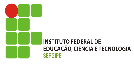 ANEXO 11 – PLANO DE TRABALHO DO(A) ESTUDANTE BOLSISTALocal____________________, _______ de ______________________________ de 2021__________________________________________Assinatura do(a) Professor(a) Orientador(a)ANEXO 12 – TERMO DE ACEITE DE EXECUÇÃO DO PROJETOLocal, _________ de ___________________ de ________Eu, _____________________________________________________________, servidor ocupante do cargo de ________________________________________________, matrícula-SIAPE nº ___________________, Orientador do Projeto Aprovado intitulado ____________________________________________________, aprovado no Edital nº ________/2021/DINOVE/IFS, informo que ACEITO executar o projeto proposto com os seguintes recursos: (i) cota única de Auxílio Financeiro no valor de R$ 5.000,00 (cinco mil reais) e (ii) bolsa no valor mensal de R$ 400,00 (quatrocentos reais) durante o período de 10 (dez) meses para um Estudante Bolsista. A data de início da execução do projeto será ___/___/___, com duração de 10 (dez) meses, conforme o cronograma do edital.Estou ciente que as assinaturas neste termo implicam em aceitação integral de todas as regras determinadas no Edital supracitado e plena ciência de que o não cumprimento de qualquer um dos itens previstos acarretará em devolução integral dos valores recebidos.  ________________________________________________Assinatura do(a) Professor(a) Orientador(a)Período de Abrangência do Projeto:Período de Abrangência do Projeto:Início:_____/_____/____Final: ___/____/____Carga Horária Semanal do Orientador Dedicada ao Projeto:Carga Horária Semanal do Orientador Dedicada ao Projeto:Carga Horária Semanal do(s) Estudante(s) Dedicada ao Projeto:Carga Horária Semanal do(s) Estudante(s) Dedicada ao Projeto:MODALIDADE:  (    ) EMPREENDIMENTO INOVADOR
(    ) INTRAEMPREENDEDORISMO
(    ) EMPRESA JÚNIOR(    ) EMPREENDIMENTO INOVADOR
(    ) INTRAEMPREENDEDORISMO
(    ) EMPRESA JÚNIORDescrever de forma sintética, a ideia, o que se pretende desenvolver e implantar e quais produtos/serviços serão oferecidos. Quais os diferenciais da solução propostaDescrever o perfil do cliente/usuário do empreendimento/projeto.Deverão ser apresentadas as principais características dos produtos ou a linha de atuação. Deve ser apresentado de forma a dirimir qualquer dúvida no que diz respeito à tecnologia utilizada, produto/serviço obtido e processos envolvidos.Existem no mercado produtos/serviços similares? Quais? Descrever, caso existam, os produtos/projetos/processos/serviços semelhantes e qual o diferencial apresentado pela inovação proposta.FORÇASFRANQUEZASOPORTUNIDADESAMEAÇASMaterial Permanente (Descrição)ObjetivoValor R$TotalTotalMaterial de Consumo (Descrição)ObjetivoValor R$TotalTotalTOTAL GERAL (PERMANENTE + CONSUMO)TOTAL GERAL (PERMANENTE + CONSUMO)ObjetivoAtividade(atividades que serão realizadas para alcançar os objetivos)Local de ExecuçãoDuração PrevistaDuração PrevistaResponsável pela ExecuçãoObjetivoAtividade(atividades que serão realizadas para alcançar os objetivos)Local de ExecuçãoInício (mês/ano)Término (mês/ano)Responsável pela ExecuçãoNome completo: Matrícula:Curso:Lotação:GrupoTipo de ProduçãoPontos por UnidadeQuantidadeTotal de PontosTitulação Acadêmica(somente a maior)Especialização5Titulação Acadêmica(somente a maior)Mestrado10Titulação Acadêmica(somente a maior)Doutorado20Produção BibliográficaTrabalho completo publicado em periódico científico, que não conste no Qualis, indexado no JCR (com qualquer Fator de Impacto)6Produção BibliográficaTrabalho completo publicado em periódico científico A1 ou A2 no Qualis10Produção BibliográficaTrabalho completo publicado em periódico científico B18Produção BibliográficaTrabalho completo publicado em periódico científico B26Produção BibliográficaTrabalho completo publicado em periódico científico B3, B4, B5 e C4Produção BibliográficaTrabalho completo publicado em Revistas Científicas do IFS5Produção BibliográficaLivro publicado, nacional ou internacional, sendo autor ou organizador8Produção BibliográficaCapítulo de livro publicado, nacional ou internacional4Produção BibliográficaTrabalhos completos publicados em anais de eventos científicos ou resumos expandidos nacionais ou internacionais3Produção BibliográficaResumos publicados em anais de eventos nacionais ou internacionais2Produção não-BibliográficaPatente (Modelo de Utilidade ou de Invenção) concedido12Produção não-BibliográficaPatente (Modelo de Utilidade ou de Invenção) depositada6Produção não-BibliográficaRegistro de Propriedade Intelectual (Registro de Programa de Computador; Marca; Cultivar; Desenho Industrial; Topografia de Circuito) concedido8Produção não-BibliográficaOrientação ou Coorientação concluída de Mestrado4Produção não-BibliográficaOrientação ou Coorientação concluída de especialização ou graduação3Produção não-BibliográficaCoordenação por Curso de Extensão concluído3Produção não-BibliográficaOrientação ou coorientação concluída de Projetos de Pesquisa, Extensão ou Inovação4Produção não-BibliográficaOrientação ou coorientação em andamento de Projetos de Pesquisa, Extensão ou Inovação1Produção não-BibliográficaParticipação em conselho editorial e/ou científico de periódicos1Produção não-BibliográficaCoordenação e/ou organização de eventos e cursos ministrados de cunho científico, de extensão e/ou cultural2Total MáximaTotal Máxima100 PontosDINOVE-IFSEDITAL nº.     _____/2021/DINOVE/IFSPRÓ-REITORIA DE PESQUISA E EXTENSÃOPROGRAMA: _______ 20211. IDENTIFICAÇÃO DO RELATÓRIO1. IDENTIFICAÇÃO DO RELATÓRIO1. IDENTIFICAÇÃO DO RELATÓRIOTÍTULO DO PROJETO:DURAÇÃO DA BOLSA:PERÍODO DE ABRANGÊNCIA DO RELATÓRIO:PERÍODO DE ABRANGÊNCIA DO RELATÓRIO:Início: _____/_____/____ Final: ____/____/____2. DADOS DO(A) PROFESSOR(A) ORIENTADOR(A):2. DADOS DO(A) PROFESSOR(A) ORIENTADOR(A):2. DADOS DO(A) PROFESSOR(A) ORIENTADOR(A):2. DADOS DO(A) PROFESSOR(A) ORIENTADOR(A):2. DADOS DO(A) PROFESSOR(A) ORIENTADOR(A):2. DADOS DO(A) PROFESSOR(A) ORIENTADOR(A):2. DADOS DO(A) PROFESSOR(A) ORIENTADOR(A):2. DADOS DO(A) PROFESSOR(A) ORIENTADOR(A):2. DADOS DO(A) PROFESSOR(A) ORIENTADOR(A):2. DADOS DO(A) PROFESSOR(A) ORIENTADOR(A):2. DADOS DO(A) PROFESSOR(A) ORIENTADOR(A):2. DADOS DO(A) PROFESSOR(A) ORIENTADOR(A):2. DADOS DO(A) PROFESSOR(A) ORIENTADOR(A):2. DADOS DO(A) PROFESSOR(A) ORIENTADOR(A):NOME:NOME:Matrícula-SIAPE:Matrícula-SIAPE:Matrícula-SIAPE:Matrícula-SIAPE:CAMPUS/Setor:CAMPUS/Setor:CAMPUS/Setor:CAMPUS/Setor:CARGO:CARGO:CPF:RG:CEL:ENDEREÇO:ENDEREÇO:ENDEREÇO:ENDEREÇO:BAIRRO:BAIRRO:BAIRRO:CEP:CEP:CIDADE:CIDADE:CIDADE:ESTADO:ESTADO:TELEFONE:TELEFONE:TELEFONE:E-MAIL:E-MAIL:3.  DADOS DO(A) PROFESSOR(A) COORIENTADOR(A) VOLUNTÁRIO(A) (se houver):3.  DADOS DO(A) PROFESSOR(A) COORIENTADOR(A) VOLUNTÁRIO(A) (se houver):3.  DADOS DO(A) PROFESSOR(A) COORIENTADOR(A) VOLUNTÁRIO(A) (se houver):3.  DADOS DO(A) PROFESSOR(A) COORIENTADOR(A) VOLUNTÁRIO(A) (se houver):3.  DADOS DO(A) PROFESSOR(A) COORIENTADOR(A) VOLUNTÁRIO(A) (se houver):3.  DADOS DO(A) PROFESSOR(A) COORIENTADOR(A) VOLUNTÁRIO(A) (se houver):3.  DADOS DO(A) PROFESSOR(A) COORIENTADOR(A) VOLUNTÁRIO(A) (se houver):3.  DADOS DO(A) PROFESSOR(A) COORIENTADOR(A) VOLUNTÁRIO(A) (se houver):3.  DADOS DO(A) PROFESSOR(A) COORIENTADOR(A) VOLUNTÁRIO(A) (se houver):3.  DADOS DO(A) PROFESSOR(A) COORIENTADOR(A) VOLUNTÁRIO(A) (se houver):3.  DADOS DO(A) PROFESSOR(A) COORIENTADOR(A) VOLUNTÁRIO(A) (se houver):3.  DADOS DO(A) PROFESSOR(A) COORIENTADOR(A) VOLUNTÁRIO(A) (se houver):NOME:Matrícula-SIAPE:Matrícula-SIAPE:Matrícula-SIAPE:CAMPUS/Setor:CAMPUS/Setor:CAMPUS/Setor:CARGO:CPF:RG:CEL:CEL:ENDEREÇO:ENDEREÇO:ENDEREÇO:BAIRRO:BAIRRO:CEP:CEP:CEP:CIDADE:CIDADE:ESTADO:ESTADO:ESTADO:TELEFONE:TELEFONE:E-MAIL:E-MAIL:4. DADOS DO(A) ESTUDANTE BOLSISTA:4. DADOS DO(A) ESTUDANTE BOLSISTA:4. DADOS DO(A) ESTUDANTE BOLSISTA:4. DADOS DO(A) ESTUDANTE BOLSISTA:4. DADOS DO(A) ESTUDANTE BOLSISTA:4. DADOS DO(A) ESTUDANTE BOLSISTA:4. DADOS DO(A) ESTUDANTE BOLSISTA:4. DADOS DO(A) ESTUDANTE BOLSISTA:4. DADOS DO(A) ESTUDANTE BOLSISTA:4. DADOS DO(A) ESTUDANTE BOLSISTA:4. DADOS DO(A) ESTUDANTE BOLSISTA:4. DADOS DO(A) ESTUDANTE BOLSISTA:4. DADOS DO(A) ESTUDANTE BOLSISTA:4. DADOS DO(A) ESTUDANTE BOLSISTA:4. DADOS DO(A) ESTUDANTE BOLSISTA:NOME:NOME:Matrícula:Matrícula:CAMPUS:CAMPUS:CURSO:CURSO:CURSO:CPF:RG:CEL:ENDEREÇO:ENDEREÇO:ENDEREÇO:ENDEREÇO:BAIRRO:BAIRRO:BAIRRO:CEP:CEP:CIDADE:CIDADE:CIDADE:CIDADE:CIDADE:ESTADO:ESTADO:TELEFONE:TELEFONE:TELEFONE:E-MAIL:E-MAIL:5. DADOS DO(A) ESTUDANTE VOLUNTÁRIO(A)  1 (se houver)5. DADOS DO(A) ESTUDANTE VOLUNTÁRIO(A)  1 (se houver)5. DADOS DO(A) ESTUDANTE VOLUNTÁRIO(A)  1 (se houver)5. DADOS DO(A) ESTUDANTE VOLUNTÁRIO(A)  1 (se houver)5. DADOS DO(A) ESTUDANTE VOLUNTÁRIO(A)  1 (se houver)5. DADOS DO(A) ESTUDANTE VOLUNTÁRIO(A)  1 (se houver)5. DADOS DO(A) ESTUDANTE VOLUNTÁRIO(A)  1 (se houver)5. DADOS DO(A) ESTUDANTE VOLUNTÁRIO(A)  1 (se houver)5. DADOS DO(A) ESTUDANTE VOLUNTÁRIO(A)  1 (se houver)5. DADOS DO(A) ESTUDANTE VOLUNTÁRIO(A)  1 (se houver)5. DADOS DO(A) ESTUDANTE VOLUNTÁRIO(A)  1 (se houver)5. DADOS DO(A) ESTUDANTE VOLUNTÁRIO(A)  1 (se houver)5. DADOS DO(A) ESTUDANTE VOLUNTÁRIO(A)  1 (se houver)5. DADOS DO(A) ESTUDANTE VOLUNTÁRIO(A)  1 (se houver)5. DADOS DO(A) ESTUDANTE VOLUNTÁRIO(A)  1 (se houver)NOME:NOME:Matrícula:Matrícula:Matrícula:Matrícula:CAMPUS:CAMPUS:CURSO:CURSO:CURSO:CPF:RG:CEL:ENDEREÇO:ENDEREÇO:ENDEREÇO:ENDEREÇO:BAIRRO:BAIRRO:BAIRRO:CEP:CEP:CIDADE:CIDADE:CIDADE:CIDADE:CIDADE:ESTADO:ESTADO:TELEFONE:TELEFONE:TELEFONE:E-MAIL:E-MAIL:6. DADOS DO(A) ESTUDANTE VOLUNTÁRIO(A)  2 (se houver):6. DADOS DO(A) ESTUDANTE VOLUNTÁRIO(A)  2 (se houver):6. DADOS DO(A) ESTUDANTE VOLUNTÁRIO(A)  2 (se houver):6. DADOS DO(A) ESTUDANTE VOLUNTÁRIO(A)  2 (se houver):6. DADOS DO(A) ESTUDANTE VOLUNTÁRIO(A)  2 (se houver):6. DADOS DO(A) ESTUDANTE VOLUNTÁRIO(A)  2 (se houver):6. DADOS DO(A) ESTUDANTE VOLUNTÁRIO(A)  2 (se houver):6. DADOS DO(A) ESTUDANTE VOLUNTÁRIO(A)  2 (se houver):6. DADOS DO(A) ESTUDANTE VOLUNTÁRIO(A)  2 (se houver):6. DADOS DO(A) ESTUDANTE VOLUNTÁRIO(A)  2 (se houver):6. DADOS DO(A) ESTUDANTE VOLUNTÁRIO(A)  2 (se houver):6. DADOS DO(A) ESTUDANTE VOLUNTÁRIO(A)  2 (se houver):6. DADOS DO(A) ESTUDANTE VOLUNTÁRIO(A)  2 (se houver):6. DADOS DO(A) ESTUDANTE VOLUNTÁRIO(A)  2 (se houver):6. DADOS DO(A) ESTUDANTE VOLUNTÁRIO(A)  2 (se houver):NOME:NOME:Matrícula:Matrícula:Matrícula:Matrícula:CAMPUS:CAMPUS:CURSO:CURSO:CURSO:CPF:RG:CEL:ENDEREÇO:ENDEREÇO:ENDEREÇO:ENDEREÇO:BAIRRO:BAIRRO:BAIRRO:CEP:CEP:CIDADE:CIDADE:CIDADE:CIDADE:CIDADE:ESTADO:ESTADO:TELEFONE:TELEFONE:TELEFONE:E-MAIL:E-MAIL:7. CAMPUS ONDE O PROJETO ESTÁ SENDO DESENVOLVIDO:7. CAMPUS ONDE O PROJETO ESTÁ SENDO DESENVOLVIDO:7. CAMPUS ONDE O PROJETO ESTÁ SENDO DESENVOLVIDO:7. CAMPUS ONDE O PROJETO ESTÁ SENDO DESENVOLVIDO:7. CAMPUS ONDE O PROJETO ESTÁ SENDO DESENVOLVIDO:7. CAMPUS ONDE O PROJETO ESTÁ SENDO DESENVOLVIDO:7. CAMPUS ONDE O PROJETO ESTÁ SENDO DESENVOLVIDO:7. CAMPUS ONDE O PROJETO ESTÁ SENDO DESENVOLVIDO:7. CAMPUS ONDE O PROJETO ESTÁ SENDO DESENVOLVIDO:7. CAMPUS ONDE O PROJETO ESTÁ SENDO DESENVOLVIDO:7. CAMPUS ONDE O PROJETO ESTÁ SENDO DESENVOLVIDO:7. CAMPUS ONDE O PROJETO ESTÁ SENDO DESENVOLVIDO:7. CAMPUS ONDE O PROJETO ESTÁ SENDO DESENVOLVIDO:7. CAMPUS ONDE O PROJETO ESTÁ SENDO DESENVOLVIDO:7. CAMPUS ONDE O PROJETO ESTÁ SENDO DESENVOLVIDO:8. ATIVIDADES DO BOLSISTA (Relato das atividades  do bolsista, com base em cronograma ou plano de atividades do projeto, informando data inicial e final).8. ATIVIDADES DO BOLSISTA (Relato das atividades  do bolsista, com base em cronograma ou plano de atividades do projeto, informando data inicial e final).8. ATIVIDADES DO BOLSISTA (Relato das atividades  do bolsista, com base em cronograma ou plano de atividades do projeto, informando data inicial e final).8. ATIVIDADES DO BOLSISTA (Relato das atividades  do bolsista, com base em cronograma ou plano de atividades do projeto, informando data inicial e final).8. ATIVIDADES DO BOLSISTA (Relato das atividades  do bolsista, com base em cronograma ou plano de atividades do projeto, informando data inicial e final).8. ATIVIDADES DO BOLSISTA (Relato das atividades  do bolsista, com base em cronograma ou plano de atividades do projeto, informando data inicial e final).8. ATIVIDADES DO BOLSISTA (Relato das atividades  do bolsista, com base em cronograma ou plano de atividades do projeto, informando data inicial e final).8. ATIVIDADES DO BOLSISTA (Relato das atividades  do bolsista, com base em cronograma ou plano de atividades do projeto, informando data inicial e final).8. ATIVIDADES DO BOLSISTA (Relato das atividades  do bolsista, com base em cronograma ou plano de atividades do projeto, informando data inicial e final).8. ATIVIDADES DO BOLSISTA (Relato das atividades  do bolsista, com base em cronograma ou plano de atividades do projeto, informando data inicial e final).8. ATIVIDADES DO BOLSISTA (Relato das atividades  do bolsista, com base em cronograma ou plano de atividades do projeto, informando data inicial e final).8. ATIVIDADES DO BOLSISTA (Relato das atividades  do bolsista, com base em cronograma ou plano de atividades do projeto, informando data inicial e final).8. ATIVIDADES DO BOLSISTA (Relato das atividades  do bolsista, com base em cronograma ou plano de atividades do projeto, informando data inicial e final).8. ATIVIDADES DO BOLSISTA (Relato das atividades  do bolsista, com base em cronograma ou plano de atividades do projeto, informando data inicial e final).8. ATIVIDADES DO BOLSISTA (Relato das atividades  do bolsista, com base em cronograma ou plano de atividades do projeto, informando data inicial e final).9. RESULTADOS OBTIDOS (Relato resumido dos principais resultados obtidos no período abrangido pelo relatório e correspondentes aos objetivos/plano de atividades do projeto).10. em termos GERAIS, COMO VOCÊ AVALIA a EVOLUÇÃO do projeto? (A ser respondidO pelo coordenador)10. em termos GERAIS, COMO VOCÊ AVALIA a EVOLUÇÃO do projeto? (A ser respondidO pelo coordenador)10. em termos GERAIS, COMO VOCÊ AVALIA a EVOLUÇÃO do projeto? (A ser respondidO pelo coordenador)(   ) Acima das expectativas(   ) Correspondeu às expectativas(  )  Acrescentou poucoAVALIE, NUMA ESCALA DE 1 A 5 (SENDO 1 = MUITO FRACA E 5 = EXCELENTE), OS SEGUINTES ITENS:(     ) Apoio recebido(     ) Infra-estrutura da instituição(     ) Relacionamento com a equipe do projeto(     ) Dificuldades para o trabalho desenvolvidoAVALIE, NUMA ESCALA DE 1 A 5 (SENDO 1 = MUITO FRACA E 5 = EXCELENTE), OS SEGUINTES ITENS:(     ) Apoio recebido(     ) Infra-estrutura da instituição(     ) Relacionamento com a equipe do projeto(     ) Dificuldades para o trabalho desenvolvidoAVALIE, NUMA ESCALA DE 1 A 5 (SENDO 1 = MUITO FRACA E 5 = EXCELENTE), OS SEGUINTES ITENS:(     ) Apoio recebido(     ) Infra-estrutura da instituição(     ) Relacionamento com a equipe do projeto(     ) Dificuldades para o trabalho desenvolvido10. CRONOGRAMA PARCIAL DE EXECUÇÃO FINACEIRARegistro do uso parcial dos materiais adquiridos 10. CRONOGRAMA DE EXECUÇÃO DAS ATIVIDADES POR METALegenda: E = Executado;   EA = Em andamento;   P = Planejado11. PARECER DO(A) ORIENTADOR(A) (apreciação do Orientador sobre o desempenho do(a) estudante bolsista)11. PARECER DO(A) ORIENTADOR(A) (apreciação do Orientador sobre o desempenho do(a) estudante bolsista)CLASSIFICAÇÃO DE DESEMPENHO  (      ) Excelente  (      ) Bom  (      ) Regular  (      ) InsuficienteDINOVE-IFSEDITAL nº.      ______/2021/DINOVE/IFSDiretoria de Inovação e EmpreendedorismoPROGRAMA: ________ 2021IDENTIFICAÇÃO DO RELATÓRIOIDENTIFICAÇÃO DO RELATÓRIOIDENTIFICAÇÃO DO RELATÓRIOTÍTULO DO PROJETO:DURAÇÃO DA BOLSA:PERÍODO DE ABRANGÊNCIA DO RELATÓRIO:PERÍODO DE ABRANGÊNCIA DO RELATÓRIO:Início: _____/_____/____ Final: ____/____/____2.  DADOS DO(A) PROFESSOR(A) ORIENTADOR(A):2.  DADOS DO(A) PROFESSOR(A) ORIENTADOR(A):2.  DADOS DO(A) PROFESSOR(A) ORIENTADOR(A):2.  DADOS DO(A) PROFESSOR(A) ORIENTADOR(A):2.  DADOS DO(A) PROFESSOR(A) ORIENTADOR(A):2.  DADOS DO(A) PROFESSOR(A) ORIENTADOR(A):2.  DADOS DO(A) PROFESSOR(A) ORIENTADOR(A):2.  DADOS DO(A) PROFESSOR(A) ORIENTADOR(A):2.  DADOS DO(A) PROFESSOR(A) ORIENTADOR(A):2.  DADOS DO(A) PROFESSOR(A) ORIENTADOR(A):2.  DADOS DO(A) PROFESSOR(A) ORIENTADOR(A):2.  DADOS DO(A) PROFESSOR(A) ORIENTADOR(A):2.  DADOS DO(A) PROFESSOR(A) ORIENTADOR(A):2.  DADOS DO(A) PROFESSOR(A) ORIENTADOR(A):NOME:NOME:Matrícula-SIAPE:Matrícula-SIAPE:Matrícula-SIAPE:Matrícula-SIAPE:CAMPUS/Setor:CAMPUS/Setor:CAMPUS/Setor:CAMPUS/Setor:CARGO:CARGO:CPF:RG:CEL:ENDEREÇO:ENDEREÇO:ENDEREÇO:ENDEREÇO:BAIRRO:BAIRRO:BAIRRO:CEP:CEP:CEP:CIDADE:CIDADE:CIDADE:ESTADO:ESTADO:ESTADO:TELEFONE:TELEFONE:TELEFONE:E-MAIL:E-MAIL:3.  DADOS DO COORIENTADOR VOLUNTÁRIO (se houver):3.  DADOS DO COORIENTADOR VOLUNTÁRIO (se houver):3.  DADOS DO COORIENTADOR VOLUNTÁRIO (se houver):3.  DADOS DO COORIENTADOR VOLUNTÁRIO (se houver):3.  DADOS DO COORIENTADOR VOLUNTÁRIO (se houver):3.  DADOS DO COORIENTADOR VOLUNTÁRIO (se houver):3.  DADOS DO COORIENTADOR VOLUNTÁRIO (se houver):3.  DADOS DO COORIENTADOR VOLUNTÁRIO (se houver):3.  DADOS DO COORIENTADOR VOLUNTÁRIO (se houver):3.  DADOS DO COORIENTADOR VOLUNTÁRIO (se houver):3.  DADOS DO COORIENTADOR VOLUNTÁRIO (se houver):3.  DADOS DO COORIENTADOR VOLUNTÁRIO (se houver):3.  DADOS DO COORIENTADOR VOLUNTÁRIO (se houver):3.  DADOS DO COORIENTADOR VOLUNTÁRIO (se houver):NOME:NOME:Matrícula-SIAPE:Matrícula-SIAPE:Matrícula-SIAPE:Matrícula-SIAPE:CAMPUS/Setor:CAMPUS/Setor:CAMPUS/Setor:CAMPUS/Setor:CARGO:CARGO:CPF:RG:CEL:ENDEREÇO:ENDEREÇO:ENDEREÇO:ENDEREÇO:BAIRRO:BAIRRO:BAIRRO:CEP:CEP:CIDADE:CIDADE:CIDADE:ESTADO:ESTADO:TELEFONE:TELEFONE:TELEFONE:E-MAIL:E-MAIL:4. DADOS DO(A) ESTUDANTE BOLSISTA:4. DADOS DO(A) ESTUDANTE BOLSISTA:4. DADOS DO(A) ESTUDANTE BOLSISTA:4. DADOS DO(A) ESTUDANTE BOLSISTA:4. DADOS DO(A) ESTUDANTE BOLSISTA:4. DADOS DO(A) ESTUDANTE BOLSISTA:4. DADOS DO(A) ESTUDANTE BOLSISTA:4. DADOS DO(A) ESTUDANTE BOLSISTA:4. DADOS DO(A) ESTUDANTE BOLSISTA:4. DADOS DO(A) ESTUDANTE BOLSISTA:4. DADOS DO(A) ESTUDANTE BOLSISTA:4. DADOS DO(A) ESTUDANTE BOLSISTA:4. DADOS DO(A) ESTUDANTE BOLSISTA:4. DADOS DO(A) ESTUDANTE BOLSISTA:4. DADOS DO(A) ESTUDANTE BOLSISTA:NOME:NOME:Matrícula:Matrícula:Matrícula:Matrícula:CAMPUS:CAMPUS:CURSO:CURSO:CURSO:CPF:RG:CEL:ENDEREÇO:ENDEREÇO:ENDEREÇO:ENDEREÇO:BAIRRO:BAIRRO:BAIRRO:CEP:CEP:CIDADE:CIDADE:CIDADE:CIDADE:CIDADE:ESTADO:ESTADO:TELEFONE:TELEFONE:TELEFONE:E-MAIL:E-MAIL:5. DADOS DO(A) ESTUDANTE VOLUNTÁRIO  1 (se houver)::5. DADOS DO(A) ESTUDANTE VOLUNTÁRIO  1 (se houver)::5. DADOS DO(A) ESTUDANTE VOLUNTÁRIO  1 (se houver)::5. DADOS DO(A) ESTUDANTE VOLUNTÁRIO  1 (se houver)::5. DADOS DO(A) ESTUDANTE VOLUNTÁRIO  1 (se houver)::5. DADOS DO(A) ESTUDANTE VOLUNTÁRIO  1 (se houver)::5. DADOS DO(A) ESTUDANTE VOLUNTÁRIO  1 (se houver)::5. DADOS DO(A) ESTUDANTE VOLUNTÁRIO  1 (se houver)::5. DADOS DO(A) ESTUDANTE VOLUNTÁRIO  1 (se houver)::5. DADOS DO(A) ESTUDANTE VOLUNTÁRIO  1 (se houver)::5. DADOS DO(A) ESTUDANTE VOLUNTÁRIO  1 (se houver)::5. DADOS DO(A) ESTUDANTE VOLUNTÁRIO  1 (se houver)::5. DADOS DO(A) ESTUDANTE VOLUNTÁRIO  1 (se houver)::5. DADOS DO(A) ESTUDANTE VOLUNTÁRIO  1 (se houver)::5. DADOS DO(A) ESTUDANTE VOLUNTÁRIO  1 (se houver)::NOME:NOME:Matrícula:Matrícula:Matrícula:Matrícula:CAMPUS:CAMPUS:CURSO:CURSO:CURSO:CPF:RG:CEL:ENDEREÇO:ENDEREÇO:ENDEREÇO:ENDEREÇO:BAIRRO:BAIRRO:BAIRRO:CEP:CEP:CIDADE:CIDADE:CIDADE:CIDADE:CIDADE:ESTADO:ESTADO:TELEFONE:TELEFONE:TELEFONE:E-MAIL:E-MAIL:6. DADOS DO(A) ESTUDANTE VOLUNTÁRIO  2 (se houver)::6. DADOS DO(A) ESTUDANTE VOLUNTÁRIO  2 (se houver)::6. DADOS DO(A) ESTUDANTE VOLUNTÁRIO  2 (se houver)::6. DADOS DO(A) ESTUDANTE VOLUNTÁRIO  2 (se houver)::6. DADOS DO(A) ESTUDANTE VOLUNTÁRIO  2 (se houver)::6. DADOS DO(A) ESTUDANTE VOLUNTÁRIO  2 (se houver)::6. DADOS DO(A) ESTUDANTE VOLUNTÁRIO  2 (se houver)::6. DADOS DO(A) ESTUDANTE VOLUNTÁRIO  2 (se houver)::6. DADOS DO(A) ESTUDANTE VOLUNTÁRIO  2 (se houver)::6. DADOS DO(A) ESTUDANTE VOLUNTÁRIO  2 (se houver)::6. DADOS DO(A) ESTUDANTE VOLUNTÁRIO  2 (se houver)::6. DADOS DO(A) ESTUDANTE VOLUNTÁRIO  2 (se houver)::6. DADOS DO(A) ESTUDANTE VOLUNTÁRIO  2 (se houver)::6. DADOS DO(A) ESTUDANTE VOLUNTÁRIO  2 (se houver)::6. DADOS DO(A) ESTUDANTE VOLUNTÁRIO  2 (se houver)::NOME:NOME:Matrícula:Matrícula:Matrícula:Matrícula:CAMPUS:CAMPUS:CURSO:CURSO:CURSO:CPF:RG:CEL:ENDEREÇO:ENDEREÇO:ENDEREÇO:ENDEREÇO:BAIRRO:BAIRRO:BAIRRO:CEP:CEP:CIDADE:CIDADE:CIDADE:CIDADE:CIDADE:ESTADO:ESTADO:TELEFONE:TELEFONE:TELEFONE:E-MAIL:E-MAIL:7. CAMPUS ONDE O PROJETO FOI DESENVOLVIDO:8. Introdução: (A introdução deve destacar o porquê da escolha do tema, anunciando a ideia básica do projeto destacando o problema da pesquisa e situando o tema dentro do contexto geral da sua área de trabalho, descrevendo as motivações que levaram a escolha do mesmo.) 9. objetivos: (Destaca o que o Orientador REALIZOU. Devendo ser dividido em primário/geral: dimensão ampla da pesquisa, e secundário/específicos: que viabilizaram o alcance do objetivo primário/geral. Obrigatoriamente deverá ser iniciado por verbos no infinitivo, por exemplo: conhecer, identificar, traçar, determinar, avaliar, dentre outros.  destacar os alcançados e justificando os que não foram alcançados).9. Estratégia metodológica: (descrição detalhada da maneira como foram desenvolvidas as atividades para se chegar aos objetivos propostos. indicar o material e métodos utilizados).10. Atividades executadas no período: (Relação das atividades executadas, em ordem sequencial e temporal, de acordo com o plano e dentro do período de execução, justificando as atividades descritas no plano de trabalho e não desenvolvidas).11. Resultados obtidos e discussão: (Relação dos resultados ou produtos obtidos durante a execução da pesquisa, indicando os avanços no conhecimento disponível alcançado. anexar fotos de atividades desenvolvidas durante o projeto).12. Considerações finais: (Expor de modo sucinto a contribuição do projeto ao conhecimento científico de sua área, apresentando as implicações para futuros trabalhos que possam ser desenvolvidos).13. DIFICULDADES E SOLUÇÕES: (EXPOR AS DIFICULDADES ENFRENTADAS NO DESENVOLVIMENTO DO PLANO E AS ESTRATÉGIAS UTILIZADAS PARA SUA RESOLUÇÃO).14. DESCRIÇÃO DE GASTOS COM O USO DO AUXÍLIO FINANCEIRO AO PROJETO: (FAZER UMA DESCRIÇÃO SUCINTA DOS MATERIAIS, SERVIÇOS E OUTROS GASTOS. ANEXAR O FORMULÁRIO DE PRESTAÇÃO DE CONTAS COM NOTAS)14. DESCRIÇÃO DE GASTOS COM O USO DO AUXÍLIO FINANCEIRO AO PROJETO: (FAZER UMA DESCRIÇÃO SUCINTA DOS MATERIAIS, SERVIÇOS E OUTROS GASTOS. ANEXAR O FORMULÁRIO DE PRESTAÇÃO DE CONTAS COM NOTAS)14. DESCRIÇÃO DE GASTOS COM O USO DO AUXÍLIO FINANCEIRO AO PROJETO: (FAZER UMA DESCRIÇÃO SUCINTA DOS MATERIAIS, SERVIÇOS E OUTROS GASTOS. ANEXAR O FORMULÁRIO DE PRESTAÇÃO DE CONTAS COM NOTAS)15  MATERIAIS ADQUIRIDOS: (DESCREVER QUAIS MATERIAIS FORAM ADQUIRIDOS PARA A REALIZAÇÃO DO PROJETO E COMO FORAM UTILIZADOS ESSES MATERIAIS, DESTACANDO SEUS RESPECTIVOS VALORES, E OS REGISTROS DE PATRIMÔNIOS NO CASO DOS BENS PERMANENTES)15  MATERIAIS ADQUIRIDOS: (DESCREVER QUAIS MATERIAIS FORAM ADQUIRIDOS PARA A REALIZAÇÃO DO PROJETO E COMO FORAM UTILIZADOS ESSES MATERIAIS, DESTACANDO SEUS RESPECTIVOS VALORES, E OS REGISTROS DE PATRIMÔNIOS NO CASO DOS BENS PERMANENTES)15  MATERIAIS ADQUIRIDOS: (DESCREVER QUAIS MATERIAIS FORAM ADQUIRIDOS PARA A REALIZAÇÃO DO PROJETO E COMO FORAM UTILIZADOS ESSES MATERIAIS, DESTACANDO SEUS RESPECTIVOS VALORES, E OS REGISTROS DE PATRIMÔNIOS NO CASO DOS BENS PERMANENTES)15  MATERIAIS ADQUIRIDOS: (DESCREVER QUAIS MATERIAIS FORAM ADQUIRIDOS PARA A REALIZAÇÃO DO PROJETO E COMO FORAM UTILIZADOS ESSES MATERIAIS, DESTACANDO SEUS RESPECTIVOS VALORES, E OS REGISTROS DE PATRIMÔNIOS NO CASO DOS BENS PERMANENTES)15  MATERIAIS ADQUIRIDOS: (DESCREVER QUAIS MATERIAIS FORAM ADQUIRIDOS PARA A REALIZAÇÃO DO PROJETO E COMO FORAM UTILIZADOS ESSES MATERIAIS, DESTACANDO SEUS RESPECTIVOS VALORES, E OS REGISTROS DE PATRIMÔNIOS NO CASO DOS BENS PERMANENTES)Material permanente (utilização)Material permanente (utilização)Número do registro de patrimônioValor R$Valor R$Material de consumo (utilização)Material de consumo (utilização)ObjetivoValor R$Valor R$16. PUBLICAÇÕES (LISTAR AS PUBLICAÇÕES GERADAS DURANTE O PERÍODO DE CONCESSÃO DA BOLSA, REFERENTES ÀS PESQUISAS DECORRENTES DAS ATIVIDADES COM O BOLSISTA)17. em termos GERAIS, COMO VOCÊ AVALIA A EVOLUÇÃO DO PROJETO? (A ser respondidO pelo COORDENADOR)17. em termos GERAIS, COMO VOCÊ AVALIA A EVOLUÇÃO DO PROJETO? (A ser respondidO pelo COORDENADOR)17. em termos GERAIS, COMO VOCÊ AVALIA A EVOLUÇÃO DO PROJETO? (A ser respondidO pelo COORDENADOR)(     ) Acima das expectativas(     ) Correspondeu às expectativas(     )  Acrescentou poucoAVALIE, NUMA ESCALA DE 1 A 5 (SENDO 1 = MUITO FRACA E 5 = EXCELENTE), OS SEGUINTES ITENS:(     ) Apoio dado(     ) Infraestrutura da instituição(     ) Relacionamento com a comunidade e a equipe do projeto (     ) Quantidade e qualidade do trabalho desenvolvidoAVALIE, NUMA ESCALA DE 1 A 5 (SENDO 1 = MUITO FRACA E 5 = EXCELENTE), OS SEGUINTES ITENS:(     ) Apoio dado(     ) Infraestrutura da instituição(     ) Relacionamento com a comunidade e a equipe do projeto (     ) Quantidade e qualidade do trabalho desenvolvidoAVALIE, NUMA ESCALA DE 1 A 5 (SENDO 1 = MUITO FRACA E 5 = EXCELENTE), OS SEGUINTES ITENS:(     ) Apoio dado(     ) Infraestrutura da instituição(     ) Relacionamento com a comunidade e a equipe do projeto (     ) Quantidade e qualidade do trabalho desenvolvido18. JUSTIFIQUE SUA AVALIAÇÃO, INDICANDO OS PONTOS POSITIVOS E NEGATIVOS.18. JUSTIFIQUE SUA AVALIAÇÃO, INDICANDO OS PONTOS POSITIVOS E NEGATIVOS.18. JUSTIFIQUE SUA AVALIAÇÃO, INDICANDO OS PONTOS POSITIVOS E NEGATIVOS.19. PARECER DO(A) ORIENTADOR(A): (apreciação do Orientador sobre o desempenho do ESTUDANTE bolsista).19. PARECER DO(A) ORIENTADOR(A): (apreciação do Orientador sobre o desempenho do ESTUDANTE bolsista).CLASSIFICAÇÃO DE DESEMPENHO  (      ) EXCELENTE  (      ) BOM  (      ) REGULAR  (      ) INSUFICIENTEData AssinaturaFORMULÁRIO DE PRESTAÇÃO DE CONTASFORMULÁRIO DE PRESTAÇÃO DE CONTASFORMULÁRIO DE PRESTAÇÃO DE CONTASFORMULÁRIO DE PRESTAÇÃO DE CONTASDADOS DO PROJETO EXECUTADODADOS DO PROJETO EXECUTADODADOS DO PROJETO EXECUTADODADOS DO PROJETO EXECUTADOCAMPUS :  (   ) Aracaju   (   ) Estância         (   ) Glória         (   ) Itabaiana       (   ) Lagarto    (   ) Propriá        (   ) São Cristóvão       (   ) Socorro         (   ) Tobias BarretoCAMPUS :  (   ) Aracaju   (   ) Estância         (   ) Glória         (   ) Itabaiana       (   ) Lagarto    (   ) Propriá        (   ) São Cristóvão       (   ) Socorro         (   ) Tobias BarretoCAMPUS :  (   ) Aracaju   (   ) Estância         (   ) Glória         (   ) Itabaiana       (   ) Lagarto    (   ) Propriá        (   ) São Cristóvão       (   ) Socorro         (   ) Tobias BarretoCAMPUS :  (   ) Aracaju   (   ) Estância         (   ) Glória         (   ) Itabaiana       (   ) Lagarto    (   ) Propriá        (   ) São Cristóvão       (   ) Socorro         (   ) Tobias BarretoEDITALNº.   ____/2021/DINOVE/IFSTÍTULO DO PROJETO:Início: ____/____/_____Término:____/____/_____Início: ____/____/_____Término:____/____/_____EQUIPE ENVOLVIDA:EQUIPE ENVOLVIDA:EQUIPE ENVOLVIDA:EQUIPE ENVOLVIDA:NOME DO(A) PROFESSOR(A) ORIENTADOR(A):NOME DO(A) PROFESSOR(A) ORIENTADOR(A):NOME DO(A) PROFESSOR(A) ORIENTADOR(A):Matrícula-SIAPE:NOME DO(A) PROFESSOR(A) COORIENTADOR(A) VOLUNTÁRIO(A):NOME DO(A) PROFESSOR(A) COORIENTADOR(A) VOLUNTÁRIO(A):NOME DO(A) PROFESSOR(A) COORIENTADOR(A) VOLUNTÁRIO(A):Matrícula-SIAPE:NOME DO(A) ESTUDANTE BOLSISTA:NOME DO(A) ESTUDANTE BOLSISTA:NOME DO(A) ESTUDANTE BOLSISTA:Matrícula:NOME DO(A) ESTUDANTE BOLSISTA:1:NOME DO(A) ESTUDANTE BOLSISTA:1:NOME DO(A) ESTUDANTE BOLSISTA:1:Matrícula:NOME DO(A) ESTUDANTE BOLSISTA:2:NOME DO(A) ESTUDANTE BOLSISTA:2:NOME DO(A) ESTUDANTE BOLSISTA:2:Matrícula:2- DADOS DO(A) PROFESSOR(A) ORIENTADOR(A) RESPONSÁVEL PELA UTILIZAÇÃO DO RECURSO FINANCEIRA2- DADOS DO(A) PROFESSOR(A) ORIENTADOR(A) RESPONSÁVEL PELA UTILIZAÇÃO DO RECURSO FINANCEIRA2- DADOS DO(A) PROFESSOR(A) ORIENTADOR(A) RESPONSÁVEL PELA UTILIZAÇÃO DO RECURSO FINANCEIRA2- DADOS DO(A) PROFESSOR(A) ORIENTADOR(A) RESPONSÁVEL PELA UTILIZAÇÃO DO RECURSO FINANCEIRA2- DADOS DO(A) PROFESSOR(A) ORIENTADOR(A) RESPONSÁVEL PELA UTILIZAÇÃO DO RECURSO FINANCEIRA2- DADOS DO(A) PROFESSOR(A) ORIENTADOR(A) RESPONSÁVEL PELA UTILIZAÇÃO DO RECURSO FINANCEIRA2- DADOS DO(A) PROFESSOR(A) ORIENTADOR(A) RESPONSÁVEL PELA UTILIZAÇÃO DO RECURSO FINANCEIRA2- DADOS DO(A) PROFESSOR(A) ORIENTADOR(A) RESPONSÁVEL PELA UTILIZAÇÃO DO RECURSO FINANCEIRA2- DADOS DO(A) PROFESSOR(A) ORIENTADOR(A) RESPONSÁVEL PELA UTILIZAÇÃO DO RECURSO FINANCEIRA2- DADOS DO(A) PROFESSOR(A) ORIENTADOR(A) RESPONSÁVEL PELA UTILIZAÇÃO DO RECURSO FINANCEIRA2- DADOS DO(A) PROFESSOR(A) ORIENTADOR(A) RESPONSÁVEL PELA UTILIZAÇÃO DO RECURSO FINANCEIRA2- DADOS DO(A) PROFESSOR(A) ORIENTADOR(A) RESPONSÁVEL PELA UTILIZAÇÃO DO RECURSO FINANCEIRA2- DADOS DO(A) PROFESSOR(A) ORIENTADOR(A) RESPONSÁVEL PELA UTILIZAÇÃO DO RECURSO FINANCEIRA2- DADOS DO(A) PROFESSOR(A) ORIENTADOR(A) RESPONSÁVEL PELA UTILIZAÇÃO DO RECURSO FINANCEIRA2- DADOS DO(A) PROFESSOR(A) ORIENTADOR(A) RESPONSÁVEL PELA UTILIZAÇÃO DO RECURSO FINANCEIRA2- DADOS DO(A) PROFESSOR(A) ORIENTADOR(A) RESPONSÁVEL PELA UTILIZAÇÃO DO RECURSO FINANCEIRA2- DADOS DO(A) PROFESSOR(A) ORIENTADOR(A) RESPONSÁVEL PELA UTILIZAÇÃO DO RECURSO FINANCEIRA2- DADOS DO(A) PROFESSOR(A) ORIENTADOR(A) RESPONSÁVEL PELA UTILIZAÇÃO DO RECURSO FINANCEIRA2- DADOS DO(A) PROFESSOR(A) ORIENTADOR(A) RESPONSÁVEL PELA UTILIZAÇÃO DO RECURSO FINANCEIRA2- DADOS DO(A) PROFESSOR(A) ORIENTADOR(A) RESPONSÁVEL PELA UTILIZAÇÃO DO RECURSO FINANCEIRA2- DADOS DO(A) PROFESSOR(A) ORIENTADOR(A) RESPONSÁVEL PELA UTILIZAÇÃO DO RECURSO FINANCEIRA2- DADOS DO(A) PROFESSOR(A) ORIENTADOR(A) RESPONSÁVEL PELA UTILIZAÇÃO DO RECURSO FINANCEIRA2- DADOS DO(A) PROFESSOR(A) ORIENTADOR(A) RESPONSÁVEL PELA UTILIZAÇÃO DO RECURSO FINANCEIRANOME COMPLETO:NOME COMPLETO:NOME COMPLETO:NOME COMPLETO:NOME COMPLETO:NOME COMPLETO:NOME COMPLETO:NOME COMPLETO:NOME COMPLETO:NOME COMPLETO:NOME COMPLETO:NOME COMPLETO:NOME COMPLETO:NOME COMPLETO:NOME COMPLETO:NOME COMPLETO:NOME COMPLETO:NOME COMPLETO:Matrícula-SIAPE:Matrícula-SIAPE:Matrícula-SIAPE:Matrícula-SIAPE:Matrícula-SIAPE:CARGO:CARGO:CARGO:CARGO:CARGO:CARGO:CARGO:CARGO:CARGO:CARGO:CARGO:CARGO:CATEGORIA: (     ) PROFESSOR/ORIENTADORCATEGORIA: (     ) PROFESSOR/ORIENTADORCATEGORIA: (     ) PROFESSOR/ORIENTADORCATEGORIA: (     ) PROFESSOR/ORIENTADORCATEGORIA: (     ) PROFESSOR/ORIENTADORCATEGORIA: (     ) PROFESSOR/ORIENTADORCATEGORIA: (     ) PROFESSOR/ORIENTADORCATEGORIA: (     ) PROFESSOR/ORIENTADORCATEGORIA: (     ) PROFESSOR/ORIENTADORCATEGORIA: (     ) PROFESSOR/ORIENTADORCATEGORIA: (     ) PROFESSOR/ORIENTADORCAMPUS/SETOR DE LOTAÇÃO:CAMPUS/SETOR DE LOTAÇÃO:CAMPUS/SETOR DE LOTAÇÃO:CAMPUS/SETOR DE LOTAÇÃO:CAMPUS/SETOR DE LOTAÇÃO:CAMPUS/SETOR DE LOTAÇÃO:CAMPUS/SETOR DE LOTAÇÃO:CAMPUS/SETOR DE LOTAÇÃO:E-MAIL:E-MAIL:E-MAIL:E-MAIL:E-MAIL:E-MAIL:E-MAIL:E-MAIL:E-MAIL:E-MAIL:E-MAIL:E-MAIL:E-MAIL:E-MAIL:E-MAIL:CPF:CPF:CPF:CPF:DATA NASC:DATA NASC:DATA NASC:DATA NASC:DATA NASC:DATA NASC:DATA NASC:DATA NASC:NATURALIDADE-UF:NATURALIDADE-UF:NATURALIDADE-UF:NATURALIDADE-UF:NATURALIDADE-UF:NATURALIDADE-UF:NATURALIDADE-UF:NATURALIDADE-UF:NATURALIDADE-UF:NATURALIDADE-UF:NATURALIDADE-UF:IDENTIDADE (RG):IDENTIDADE (RG):IDENTIDADE (RG):IDENTIDADE (RG):IDENTIDADE (RG):ÓRGÃO EMISSOR:ÓRGÃO EMISSOR:ÓRGÃO EMISSOR:ÓRGÃO EMISSOR:ÓRGÃO EMISSOR:ÓRGÃO EMISSOR:ÓRGÃO EMISSOR:ÓRGÃO EMISSOR:ÓRGÃO EMISSOR:UF:UF:UF:DATA DE EXPEDIÇÃO:DATA DE EXPEDIÇÃO:DATA DE EXPEDIÇÃO:DATA DE EXPEDIÇÃO:DATA DE EXPEDIÇÃO:DATA DE EXPEDIÇÃO:ENDEREÇO RES:ENDEREÇO RES:ENDEREÇO RES:ENDEREÇO RES:ENDEREÇO RES:ENDEREÇO RES:ENDEREÇO RES:ENDEREÇO RES:ENDEREÇO RES:ENDEREÇO RES:ENDEREÇO RES:ENDEREÇO RES:ENDEREÇO RES:ENDEREÇO RES:ENDEREÇO RES:ENDEREÇO RES:ENDEREÇO RES:ENDEREÇO RES:ENDEREÇO RES:ENDEREÇO RES:ENDEREÇO RES:ENDEREÇO RES:ENDEREÇO RES:CEP:CEP:MUNICÍPIO:MUNICÍPIO:MUNICÍPIO:MUNICÍPIO:MUNICÍPIO:MUNICÍPIO:MUNICÍPIO:MUNICÍPIO:UF:UF:UF:TEL. FIXO:TEL. FIXO:TEL. FIXO:TEL. FIXO:TEL. FIXO:TEL. FIXO:CELULAR:CELULAR:CELULAR:CELULAR:BANCO:BANCO:BANCO:Nº. BANCO:Nº. BANCO:Nº. BANCO:Nº. BANCO:AGÊNCIA Nº:AGÊNCIA Nº:AGÊNCIA Nº:AGÊNCIA Nº:AGÊNCIA Nº:AGÊNCIA Nº:AGÊNCIA Nº:AGÊNCIA Nº:Nº CONTA:Nº CONTA:Nº CONTA:Nº CONTA:Nº CONTA:Nº CONTA:TIPO:TIPO:3- PRESTAÇÃO DE CONTAS3- PRESTAÇÃO DE CONTAS3- PRESTAÇÃO DE CONTAS3- PRESTAÇÃO DE CONTAS3- PRESTAÇÃO DE CONTAS3- PRESTAÇÃO DE CONTAS3- PRESTAÇÃO DE CONTAS3- PRESTAÇÃO DE CONTAS3- PRESTAÇÃO DE CONTAS3- PRESTAÇÃO DE CONTAS3- PRESTAÇÃO DE CONTAS3- PRESTAÇÃO DE CONTAS3- PRESTAÇÃO DE CONTAS3- PRESTAÇÃO DE CONTAS3- PRESTAÇÃO DE CONTAS3- PRESTAÇÃO DE CONTAS3- PRESTAÇÃO DE CONTAS3- PRESTAÇÃO DE CONTAS3- PRESTAÇÃO DE CONTAS3- PRESTAÇÃO DE CONTAS3- PRESTAÇÃO DE CONTAS3- PRESTAÇÃO DE CONTAS3- PRESTAÇÃO DE CONTAS3.1- RECEITA: R$ 5.000,003.1- RECEITA: R$ 5.000,003.1- RECEITA: R$ 5.000,003.1- RECEITA: R$ 5.000,003.1- RECEITA: R$ 5.000,003.1- RECEITA: R$ 5.000,003.1- RECEITA: R$ 5.000,003.1- RECEITA: R$ 5.000,003.1- RECEITA: R$ 5.000,00REPASSE DE AUXÍLIO-FINANCEIRO: COTA ÚNICAREPASSE DE AUXÍLIO-FINANCEIRO: COTA ÚNICAREPASSE DE AUXÍLIO-FINANCEIRO: COTA ÚNICAREPASSE DE AUXÍLIO-FINANCEIRO: COTA ÚNICAREPASSE DE AUXÍLIO-FINANCEIRO: COTA ÚNICAREPASSE DE AUXÍLIO-FINANCEIRO: COTA ÚNICAREPASSE DE AUXÍLIO-FINANCEIRO: COTA ÚNICAREPASSE DE AUXÍLIO-FINANCEIRO: COTA ÚNICAREPASSE DE AUXÍLIO-FINANCEIRO: COTA ÚNICAREPASSE DE AUXÍLIO-FINANCEIRO: COTA ÚNICAREPASSE DE AUXÍLIO-FINANCEIRO: COTA ÚNICAREPASSE DE AUXÍLIO-FINANCEIRO: COTA ÚNICAREPASSE DE AUXÍLIO-FINANCEIRO: COTA ÚNICAREPASSE DE AUXÍLIO-FINANCEIRO: COTA ÚNICA3.2- DESPESAS:3.2- DESPESAS:3.2- DESPESAS:3.2- DESPESAS:3.2- DESPESAS:3.2- DESPESAS:3.2- DESPESAS:3.2- DESPESAS:3.2- DESPESAS:3.2- DESPESAS:3.2- DESPESAS:3.2- DESPESAS:3.2- DESPESAS:3.2- DESPESAS:3.2- DESPESAS:3.2- DESPESAS:3.2- DESPESAS:3.2- DESPESAS:3.2- DESPESAS:3.2- DESPESAS:3.2- DESPESAS:3.2- DESPESAS:3.2- DESPESAS:MATERIAL PERMANENTEMATERIAL PERMANENTEMATERIAL PERMANENTEMATERIAL PERMANENTEMATERIAL PERMANENTEMATERIAL PERMANENTEMATERIAL PERMANENTEMATERIAL PERMANENTEMATERIAL PERMANENTEMATERIAL PERMANENTEMATERIAL PERMANENTEMATERIAL PERMANENTEMATERIAL PERMANENTEMATERIAL PERMANENTEMATERIAL PERMANENTEMATERIAL PERMANENTEMATERIAL PERMANENTEMATERIAL PERMANENTEMATERIAL PERMANENTEMATERIAL PERMANENTEMATERIAL PERMANENTEMATERIAL PERMANENTEMATERIAL PERMANENTENºDescrição Detalhada do Item de DespesaDescrição Detalhada do Item de DespesaDescrição Detalhada do Item de DespesaDescrição Detalhada do Item de DespesaDescrição Detalhada do Item de DespesaRegistro de PatrimônioRegistro de PatrimônioRegistro de PatrimônioRegistro de PatrimônioRegistro de PatrimônioUnidadeUnidadeUnidadeUnidadeUnidadeQuantidadeQuantidadeQuantidadeQuantidadeCusto Unitário (R$)Custo Unitário (R$)Custo Total (R$)TOTAL GASTOTOTAL GASTOTOTAL GASTOTOTAL GASTOTOTAL GASTOTOTAL GASTOTOTAL GASTOTOTAL GASTOTOTAL GASTOTOTAL GASTOTOTAL GASTOR$R$R$R$R$R$R$R$R$R$R$R$MATERIAL DE CONSUMOMATERIAL DE CONSUMOMATERIAL DE CONSUMOMATERIAL DE CONSUMOMATERIAL DE CONSUMOMATERIAL DE CONSUMOMATERIAL DE CONSUMOMATERIAL DE CONSUMOMATERIAL DE CONSUMOMATERIAL DE CONSUMOMATERIAL DE CONSUMOMATERIAL DE CONSUMOMATERIAL DE CONSUMOMATERIAL DE CONSUMOMATERIAL DE CONSUMOMATERIAL DE CONSUMOMATERIAL DE CONSUMOMATERIAL DE CONSUMOMATERIAL DE CONSUMOMATERIAL DE CONSUMOMATERIAL DE CONSUMOMATERIAL DE CONSUMOMATERIAL DE CONSUMONºDescrição Detalhada do Item de DespesaDescrição Detalhada do Item de DespesaDescrição Detalhada do Item de DespesaDescrição Detalhada do Item de DespesaDescrição Detalhada do Item de DespesaDescrição Detalhada do Item de DespesaDescrição Detalhada do Item de DespesaDescrição Detalhada do Item de DespesaDescrição Detalhada do Item de DespesaDescrição Detalhada do Item de DespesaUnidadeUnidadeUnidadeUnidadeUnidadeQuantidadeQuantidadeQuantidadeQuantidadeCusto Unitário (R$)Custo Unitário (R$)Custo Total (R$)TOTAL GASTOTOTAL GASTOTOTAL GASTOTOTAL GASTOTOTAL GASTOTOTAL GASTOTOTAL GASTOTOTAL GASTOTOTAL GASTOTOTAL GASTOTOTAL GASTOR$R$R$R$R$R$R$R$R$R$R$R$TOTAL UTILIZADO (PERMANENTE E DE CONSUMO)TOTAL UTILIZADO (PERMANENTE E DE CONSUMO)TOTAL UTILIZADO (PERMANENTE E DE CONSUMO)TOTAL UTILIZADO (PERMANENTE E DE CONSUMO)TOTAL UTILIZADO (PERMANENTE E DE CONSUMO)TOTAL UTILIZADO (PERMANENTE E DE CONSUMO)TOTAL UTILIZADO (PERMANENTE E DE CONSUMO)TOTAL UTILIZADO (PERMANENTE E DE CONSUMO)TOTAL UTILIZADO (PERMANENTE E DE CONSUMO)TOTAL UTILIZADO (PERMANENTE E DE CONSUMO)TOTAL UTILIZADO (PERMANENTE E DE CONSUMO)R$R$R$R$R$R$R$R$R$R$R$R$4-  ANEXOS4-  ANEXOS4-  ANEXOS4-  ANEXOS4-  ANEXOS4-  ANEXOS4-  ANEXOS4-  ANEXOS4-  ANEXOS4-  ANEXOS4-  ANEXOS4-  ANEXOS4-  ANEXOS4-  ANEXOS4-  ANEXOS4-  ANEXOS4-  ANEXOS4-  ANEXOS4-  ANEXOS4-  ANEXOS4-  ANEXOS4-  ANEXOS4-  ANEXOSORIGINAIS DAS NOTAS FISCAIS COMPROVANDO USO DO AUXÍLIO-FINANCEIRO REFERENTE AOS ITENS LISTADOS,  APRESENTAÇÃO DOS TRÊS ORÇAMENTOS OU JUSTIFICATIVA PARA NÃO APRESENTAÇÃO, OBSERVANDO-SE AS ORIENTAÇÕES CONSTANTES NO ANEXO 3.ORIGINAIS DAS NOTAS FISCAIS COMPROVANDO USO DO AUXÍLIO-FINANCEIRO REFERENTE AOS ITENS LISTADOS,  APRESENTAÇÃO DOS TRÊS ORÇAMENTOS OU JUSTIFICATIVA PARA NÃO APRESENTAÇÃO, OBSERVANDO-SE AS ORIENTAÇÕES CONSTANTES NO ANEXO 3.ORIGINAIS DAS NOTAS FISCAIS COMPROVANDO USO DO AUXÍLIO-FINANCEIRO REFERENTE AOS ITENS LISTADOS,  APRESENTAÇÃO DOS TRÊS ORÇAMENTOS OU JUSTIFICATIVA PARA NÃO APRESENTAÇÃO, OBSERVANDO-SE AS ORIENTAÇÕES CONSTANTES NO ANEXO 3.ORIGINAIS DAS NOTAS FISCAIS COMPROVANDO USO DO AUXÍLIO-FINANCEIRO REFERENTE AOS ITENS LISTADOS,  APRESENTAÇÃO DOS TRÊS ORÇAMENTOS OU JUSTIFICATIVA PARA NÃO APRESENTAÇÃO, OBSERVANDO-SE AS ORIENTAÇÕES CONSTANTES NO ANEXO 3.ORIGINAIS DAS NOTAS FISCAIS COMPROVANDO USO DO AUXÍLIO-FINANCEIRO REFERENTE AOS ITENS LISTADOS,  APRESENTAÇÃO DOS TRÊS ORÇAMENTOS OU JUSTIFICATIVA PARA NÃO APRESENTAÇÃO, OBSERVANDO-SE AS ORIENTAÇÕES CONSTANTES NO ANEXO 3.ORIGINAIS DAS NOTAS FISCAIS COMPROVANDO USO DO AUXÍLIO-FINANCEIRO REFERENTE AOS ITENS LISTADOS,  APRESENTAÇÃO DOS TRÊS ORÇAMENTOS OU JUSTIFICATIVA PARA NÃO APRESENTAÇÃO, OBSERVANDO-SE AS ORIENTAÇÕES CONSTANTES NO ANEXO 3.ORIGINAIS DAS NOTAS FISCAIS COMPROVANDO USO DO AUXÍLIO-FINANCEIRO REFERENTE AOS ITENS LISTADOS,  APRESENTAÇÃO DOS TRÊS ORÇAMENTOS OU JUSTIFICATIVA PARA NÃO APRESENTAÇÃO, OBSERVANDO-SE AS ORIENTAÇÕES CONSTANTES NO ANEXO 3.ORIGINAIS DAS NOTAS FISCAIS COMPROVANDO USO DO AUXÍLIO-FINANCEIRO REFERENTE AOS ITENS LISTADOS,  APRESENTAÇÃO DOS TRÊS ORÇAMENTOS OU JUSTIFICATIVA PARA NÃO APRESENTAÇÃO, OBSERVANDO-SE AS ORIENTAÇÕES CONSTANTES NO ANEXO 3.ORIGINAIS DAS NOTAS FISCAIS COMPROVANDO USO DO AUXÍLIO-FINANCEIRO REFERENTE AOS ITENS LISTADOS,  APRESENTAÇÃO DOS TRÊS ORÇAMENTOS OU JUSTIFICATIVA PARA NÃO APRESENTAÇÃO, OBSERVANDO-SE AS ORIENTAÇÕES CONSTANTES NO ANEXO 3.ORIGINAIS DAS NOTAS FISCAIS COMPROVANDO USO DO AUXÍLIO-FINANCEIRO REFERENTE AOS ITENS LISTADOS,  APRESENTAÇÃO DOS TRÊS ORÇAMENTOS OU JUSTIFICATIVA PARA NÃO APRESENTAÇÃO, OBSERVANDO-SE AS ORIENTAÇÕES CONSTANTES NO ANEXO 3.ORIGINAIS DAS NOTAS FISCAIS COMPROVANDO USO DO AUXÍLIO-FINANCEIRO REFERENTE AOS ITENS LISTADOS,  APRESENTAÇÃO DOS TRÊS ORÇAMENTOS OU JUSTIFICATIVA PARA NÃO APRESENTAÇÃO, OBSERVANDO-SE AS ORIENTAÇÕES CONSTANTES NO ANEXO 3.ORIGINAIS DAS NOTAS FISCAIS COMPROVANDO USO DO AUXÍLIO-FINANCEIRO REFERENTE AOS ITENS LISTADOS,  APRESENTAÇÃO DOS TRÊS ORÇAMENTOS OU JUSTIFICATIVA PARA NÃO APRESENTAÇÃO, OBSERVANDO-SE AS ORIENTAÇÕES CONSTANTES NO ANEXO 3.ORIGINAIS DAS NOTAS FISCAIS COMPROVANDO USO DO AUXÍLIO-FINANCEIRO REFERENTE AOS ITENS LISTADOS,  APRESENTAÇÃO DOS TRÊS ORÇAMENTOS OU JUSTIFICATIVA PARA NÃO APRESENTAÇÃO, OBSERVANDO-SE AS ORIENTAÇÕES CONSTANTES NO ANEXO 3.ORIGINAIS DAS NOTAS FISCAIS COMPROVANDO USO DO AUXÍLIO-FINANCEIRO REFERENTE AOS ITENS LISTADOS,  APRESENTAÇÃO DOS TRÊS ORÇAMENTOS OU JUSTIFICATIVA PARA NÃO APRESENTAÇÃO, OBSERVANDO-SE AS ORIENTAÇÕES CONSTANTES NO ANEXO 3.ORIGINAIS DAS NOTAS FISCAIS COMPROVANDO USO DO AUXÍLIO-FINANCEIRO REFERENTE AOS ITENS LISTADOS,  APRESENTAÇÃO DOS TRÊS ORÇAMENTOS OU JUSTIFICATIVA PARA NÃO APRESENTAÇÃO, OBSERVANDO-SE AS ORIENTAÇÕES CONSTANTES NO ANEXO 3.ORIGINAIS DAS NOTAS FISCAIS COMPROVANDO USO DO AUXÍLIO-FINANCEIRO REFERENTE AOS ITENS LISTADOS,  APRESENTAÇÃO DOS TRÊS ORÇAMENTOS OU JUSTIFICATIVA PARA NÃO APRESENTAÇÃO, OBSERVANDO-SE AS ORIENTAÇÕES CONSTANTES NO ANEXO 3.ORIGINAIS DAS NOTAS FISCAIS COMPROVANDO USO DO AUXÍLIO-FINANCEIRO REFERENTE AOS ITENS LISTADOS,  APRESENTAÇÃO DOS TRÊS ORÇAMENTOS OU JUSTIFICATIVA PARA NÃO APRESENTAÇÃO, OBSERVANDO-SE AS ORIENTAÇÕES CONSTANTES NO ANEXO 3.ORIGINAIS DAS NOTAS FISCAIS COMPROVANDO USO DO AUXÍLIO-FINANCEIRO REFERENTE AOS ITENS LISTADOS,  APRESENTAÇÃO DOS TRÊS ORÇAMENTOS OU JUSTIFICATIVA PARA NÃO APRESENTAÇÃO, OBSERVANDO-SE AS ORIENTAÇÕES CONSTANTES NO ANEXO 3.ORIGINAIS DAS NOTAS FISCAIS COMPROVANDO USO DO AUXÍLIO-FINANCEIRO REFERENTE AOS ITENS LISTADOS,  APRESENTAÇÃO DOS TRÊS ORÇAMENTOS OU JUSTIFICATIVA PARA NÃO APRESENTAÇÃO, OBSERVANDO-SE AS ORIENTAÇÕES CONSTANTES NO ANEXO 3.ORIGINAIS DAS NOTAS FISCAIS COMPROVANDO USO DO AUXÍLIO-FINANCEIRO REFERENTE AOS ITENS LISTADOS,  APRESENTAÇÃO DOS TRÊS ORÇAMENTOS OU JUSTIFICATIVA PARA NÃO APRESENTAÇÃO, OBSERVANDO-SE AS ORIENTAÇÕES CONSTANTES NO ANEXO 3.ORIGINAIS DAS NOTAS FISCAIS COMPROVANDO USO DO AUXÍLIO-FINANCEIRO REFERENTE AOS ITENS LISTADOS,  APRESENTAÇÃO DOS TRÊS ORÇAMENTOS OU JUSTIFICATIVA PARA NÃO APRESENTAÇÃO, OBSERVANDO-SE AS ORIENTAÇÕES CONSTANTES NO ANEXO 3.ORIGINAIS DAS NOTAS FISCAIS COMPROVANDO USO DO AUXÍLIO-FINANCEIRO REFERENTE AOS ITENS LISTADOS,  APRESENTAÇÃO DOS TRÊS ORÇAMENTOS OU JUSTIFICATIVA PARA NÃO APRESENTAÇÃO, OBSERVANDO-SE AS ORIENTAÇÕES CONSTANTES NO ANEXO 3.ORIGINAIS DAS NOTAS FISCAIS COMPROVANDO USO DO AUXÍLIO-FINANCEIRO REFERENTE AOS ITENS LISTADOS,  APRESENTAÇÃO DOS TRÊS ORÇAMENTOS OU JUSTIFICATIVA PARA NÃO APRESENTAÇÃO, OBSERVANDO-SE AS ORIENTAÇÕES CONSTANTES NO ANEXO 3.RECURSO – Edital Nº ___/2021/DINOVE – PROGRAMA _________ RECURSO – Edital Nº ___/2021/DINOVE – PROGRAMA _________ RECURSO – Edital Nº ___/2021/DINOVE – PROGRAMA _________ RECURSO – Edital Nº ___/2021/DINOVE – PROGRAMA _________ RECURSO – Edital Nº ___/2021/DINOVE – PROGRAMA _________ RECURSO – Edital Nº ___/2021/DINOVE – PROGRAMA _________ Título do Projeto:Título do Projeto:Título do Projeto:Título do Projeto:Título do Projeto:Título do Projeto:Nome do(a) Professor(a) Orientador(a):Nome do(a) Professor(a) Orientador(a):Nome do(a) Professor(a) Orientador(a):Nome do(a) Professor(a) Orientador(a):Nome do(a) Professor(a) Orientador(a):Nome do(a) Professor(a) Orientador(a):Matrícula-SIAPE:Matrícula-SIAPE:Matrícula-SIAPE:Campus:RG:CPF:CPF:CPF:CPF:Fone:FUNDAMENTO:FUNDAMENTO:FUNDAMENTO:FUNDAMENTO:FUNDAMENTO:FUNDAMENTO:Aracaju,         /           /2021           Aracaju,         /           /2021           Assinatura do(a) Professor(a) Orientador(a):Assinatura do(a) Professor(a) Orientador(a):Assinatura do(a) Professor(a) Orientador(a):Assinatura do(a) Professor(a) Orientador(a):RECEBIDO:         /          /2021RECEBIDO:         /          /2021Assinatura DINOVE:Assinatura DINOVE:Assinatura DINOVE:Assinatura DINOVE:RECURSO – Edital nº___/2021/DINOVE – PROGRAMA _________  RECURSO – Edital nº___/2021/DINOVE – PROGRAMA _________  RECURSO – Edital nº___/2021/DINOVE – PROGRAMA _________  RECURSO – Edital nº___/2021/DINOVE – PROGRAMA _________  RECURSO – Edital nº___/2021/DINOVE – PROGRAMA _________  RECURSO – Edital nº___/2021/DINOVE – PROGRAMA _________  Título do Projeto:Título do Projeto:Título do Projeto:Título do Projeto:Título do Projeto:Título do Projeto:Nome do(a) Professor(a) Orientador(a):Nome do(a) Professor(a) Orientador(a):Nome do(a) Professor(a) Orientador(a):Nome do(a) Professor(a) Orientador(a):Nome do(a) Professor(a) Orientador(a):Nome do(a) Professor(a) Orientador(a):Matrícula-SIAPE:Matrícula-SIAPE:Matrícula-SIAPE:Campus:RG:CPF:CPF:CPF:CPF:Fone:RECEBIDO:                       /          /2021RECEBIDO:                       /          /2021Assinatura DINOVE:Assinatura DINOVE:Assinatura DINOVE:Assinatura DINOVE:Nome do(a) Estudante BolsistaMatrícula:Curso:Campus:Campus:Professor(a) Orientador(a):Professor(a) Orientador(a):Professor(a) Orientador(a):SIAPE:Programa: _______ 2021Edital:__/2021/DINOVE/IFSTítulo do Projeto:Carga horária semanal:Carga horária semanal:DESCRIÇÃO DAS ATIVIDADES A SEREM DESENVOLVIDAS MENSALMENTE DO INÍCIO AO TÉRMINO DA EXECUÇÃO DO PROJETODESCRIÇÃO DAS ATIVIDADES A SEREM DESENVOLVIDAS MENSALMENTE DO INÍCIO AO TÉRMINO DA EXECUÇÃO DO PROJETODESCRIÇÃO DAS ATIVIDADES A SEREM DESENVOLVIDAS MENSALMENTE DO INÍCIO AO TÉRMINO DA EXECUÇÃO DO PROJETODESCRIÇÃO DAS ATIVIDADES A SEREM DESENVOLVIDAS MENSALMENTE DO INÍCIO AO TÉRMINO DA EXECUÇÃO DO PROJETO